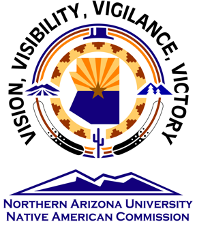 COMMISSION FOR NATIVE AMERICANSThursday, April 21, 20222:00 pm - 3:30 pm AGENDAWelcome and AcknowledgementsKiara Weathersby, Chris Jocks, Darwin Mann, Dazhoni Scott, Lauren Copeland-Glenn, Sharon Doctor, Anika Olsen, Shynowah Bahe, Shirley Conrad, Ron Lee, Davis Henderson, Candi Running Bear, Bekka Alvarado, Alisse Ali-Joseph, Adele Pablo, Ron Lee, Angelina Castagno, Bianca Yellowhair, Angie Begay, Darold Joseph, Ann Marie Chischilly, Nancy Navarro, Rebecca Malone-Little Owl, Nikki CooleyMeeting minute approvalLink to last meeting’s minutes:22.03.24:https://nau0.sharepoint.com/:w:/s/CommissionforNativeAmericans/ERQeTb5mwhdPrwgvONU8nfYBVMbXq3W8CikEJiGWVMX93g?e=6eY2oNMotion to approve – Bekka Alvarado, Second – Darwin MannMotion passed by common consensusCo-Chairs Updates from Alisse and KiaraCongratulations to Cal Seciwa Awardees: https://in.nau.edu/cna/cal-seciwa-award-recipients/: Staff award: Steven Toya (photographer – senior, Marketing Department)Student award: Autumn Cody (undergraduate student, majoring in Psychological Sciences, minoring in Queer Studies; NACC Indige-Jack, Native American Initiatives)Faculty award: Dr. Jani C. Ingram (regent’s professor, Department of Chemistry and Biochemistry)Alumni award: Dr. Jennifer Nez Denetdale (professor of American Studies, University of New Mexico)			Awards will be given during President Cruz-Rivera’s installation ceremony in the FallLumberjack Housing Residence Life Article: https://www.jackcentral.org/features/sudden-changes-in-housing-and-residence-life-bring-discontent/article_bfa6a5ee-b106-11ec-a140-437c3817060a.htmlDiscussed article, and wanted to bring to the commissions attention regarding name changes/language usedATUIE Information: https://naair.arizona.edu/community-resources/arizona-tri-universities-indian-education-atuieMake everyone aware of this group incase anyone would like to be involved with these meetings.  You can request to be added to their listerv.  Commission Co-Chair Stipend Co-Chairs now receive a stipendWould like to have a co-chair elect so they have time to shadow current co-chairs.  Will happen in the October meeting.  Updates on NAU’s financial outlook and compensation adjustment (04.06.22)		       One time payment for employees and a raise for student employeesUpdate from VP Native American Initiatives Anne Marie Chischilly gave updates on:Update on Strategic Roadmap Draft #3 All Comments are now with the advisory committee, and they are working on the next draft.  Hopefully will be in place by Fall to check the metrics.  There will be a new metric for Fall, will find out what that is in the Fall.  Indigenous Faculty and Student Cohort and Indigenous Living CommunityWorking with the Faculty Senate to keep them up to date with Indigenous ProgramsCohorts of Care and Indigenous Living Community – at Mountain View Hall.  Support from the Faculty Senate and the AIS dept.  Institutional Knowledge: https://teams.microsoft.com/l/channel/19%3a2a77af864dfb42ffa51448c441cdfa05%40thread.tacv2/NAU%2520Institutional%2520Knowledge?groupId=43130523-938e-4cd8-8fa3-8b715508c8ea&tenantId=27d49e9f-89e1-4aa0-99a3-d35b57b2ba03Still working on increasing Institutional Knowledge.  Discussed what this is, what it’s for and why it’s important to continue to make it better/more comprehensive. Commission Retreat Sat. Aug. 20th with President Cruz Rivera: Planning Meetings/Agenda Items	Discussed President invite and what will be covered during the retreat.Asked for Volunteers, Anne Marie, Nancy and Sharon volunteeredNAU Field Day: New and Returning Students: Saturday August 27th (Full Day)Have commission retreat the week before to get everyone on the same page for NAU Field Day.  A kind of indigenous orientation for all students.  Open Discussion & AnnouncementsIndigenous Convocation May 5th Ardrey Auditorium 3:30 – 5 pm – volunteers please email issnatives@nau.edu		Asked for any Volunteers.  Contact Sharon or Kiara if you would like to Volunteer.	Highlighting Nancy’s team in admissions for their advocacy	Congratulations to Dr. Chris Jocks promoted to AIS Chair	Dr. Chris Jocks talked about Indigenous Research and Teaching Circle		Ron asked for a future presentation on AIS to better understand where we can help	Rebecca Malone-Little Owl received the Presidents Achievement award	Website has been updatedUsing leftover funds to buy books to have readily available for the CNA or anyone else who would like to use them.	Any other ideas for books please let Alisse or Kiara know.  Ron gave an update on NAU giving dayWould like to expand this to CNA next year to increase participationFall 2022 Meeting Dates: Thursday 2pm to 3:30pmSeptember 15, October 20, November 17, December 8In person/Hybrid? Location?Conducted Poll to see what the collective prefersHybrid got the most votesAlisse and Kiara will look for a location where there can be both.  Good job and thanks for this year.  Let’s continue to make it better and grow next year.  Meeting Adjourned